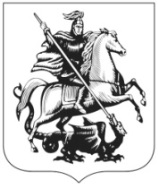 ПРЕФЕКТУРА ЦЕНТРАЛЬНОГО АДМИНИСТРАТИВНОГО ОКРУГАГОСУДАРСТВЕННОЕ БЮДЖЕТНОЕ УЧРЕЖДЕНИЕГОРОДА МОСКВЫ«ЖИЛИЩНИК РАЙОНА АРБАТ»Проточный переулок, дом 9, строение 1, Москва, 121099Телефон/факс (499) 241-21-25, ОГРН 5147746267906, ИНН 77048783092023годГБУ «Жилищник района Арбат» в соответствии с требованиями статьи 12 ч.7 ФЗ «Об энергосбережении и о повышении энергетической эффективности» от 23.11.2009 №261-ФЗ и Приказа Минстроя России от 15.02.2017 N 98/пр «Об утверждении примерных форм перечня мероприятий, проведение которых в большей степени способствует энергосбережению и повышению эффективности использования энергетических ресурсов в многоквартирном доме» разработало предложения о мероприятиях по энергосбережению и повышению энергетической эффективности в Вашем многоквартирном доме.ПРЕДЛОЖЕНИЯмероприятий по энергосбережению и повышению эффективности использования энергетических ресурсов многоквартирного дома Спасопесковский пер., 3/1 стр.2.ГБУ «Жилищник района Арбат»+7(499) 241-39-53№ п/пНаименование мероприятияЦель мероприятияПрименяемые технологии и материалыОбъем ожидаемого снижения используемых коммунальных ресурсовОриентировочные расходы на проведение мероприятийСроки окупаемости мероприятийПредложения по проведению мероприятий в отношении общего имущества в многоквартирном домеФасад зданияПредложения по проведению мероприятий в отношении общего имущества в многоквартирном домеФасад зданияПредложения по проведению мероприятий в отношении общего имущества в многоквартирном домеФасад зданияПредложения по проведению мероприятий в отношении общего имущества в многоквартирном домеФасад зданияПредложения по проведению мероприятий в отношении общего имущества в многоквартирном домеФасад зданияПредложения по проведению мероприятий в отношении общего имущества в многоквартирном домеФасад зданияПредложения по проведению мероприятий в отношении общего имущества в многоквартирном домеФасад здания1.Утепление фасадаУвеличение сопротивления теплопередаче наружных стен с целью достижения их теплозащитных характеристикСовременные теплоизоляционные материалыдо 30%от 2 000 руб. 1 кв.м.28 мес.2.Замена существующих окон в деревянных переплетах на стеклопакетыУменьшение расхода тепла для энергоэффективной работы инженерных систем здания и создания условий теплового комфорта в помещенииУстановка металлопластиковых окон с уменьшенным коэффициентом ветропроникания и улучшенными теплозащитными характеристикамидо 30%от 37 003,4 руб. 1 шт.36 мес.3.Замена входных металлических дверей в доме на металлические утепленные двери.Уменьшение расхода тепла для энергоэффективной работы инженерных систем здания и создания условий теплового комфорта в помещенииУстановка дверей с теплоизоляцией, прокладки, полиуретановая пена, автоматические дверные доводчики.до 3%1 шт. от 89 639,56 руб.24 мес.Система отопленияСистема отопленияСистема отопленияСистема отопленияСистема отопленияСистема отопленияСистема отопления5.Тепловая изоляция коллекторов систем отопления в неотапливаемых помещениях; Уменьшение потерь теплоты с поверхностиСовременные теплоизоляционные материалы в виде скорлуп и цилиндровдо 2%от 500 руб. за 1 п.м.36 мес.6. Ремонт изоляции трубопроводов системы отопления с применением энергоэффективных материаловРациональное использование тепловой энергии, экономия потребления энергии в системе отопленияСовременные теплоизоляционные материалы в виде скорлуп и цилиндровдо 2%от 320 руб. за 1 п.м.36 мес.7.Модернизация арматуры системы отопленияУвеличение срока эксплуатации, снижение утечки воды, снижение числа аварий, экономия потребления тепловой энергии в системе отопленияЗамена на современную арматурудо 5%от 3 200 руб. за 1 шт.36 мес.Система горячего водоснабженияСистема горячего водоснабженияСистема горячего водоснабженияСистема горячего водоснабженияСистема горячего водоснабженияСистема горячего водоснабженияСистема горячего водоснабжения8.Установка терморегуляторов на циркуляционных трубопроводах системы горячего водоснабженияОбеспечение индивидуального регулирования энергопотребления и индивидуальный учет расхода энергоресурсовСовременные терморегуляторыдо 15%от 3 500 руб. за 1 шт.24 мес.9.Тепловая изоляция циркуляционных трубопроводов системы горячего водоснабженияУменьшение потерь Современные теплоизоляционные материалы в виде скорлуп и цилиндровдо 2%от 500 руб. за 1 п.м.36 мес.Система электроснабженияСистема электроснабженияСистема электроснабженияСистема электроснабженияСистема электроснабженияСистема электроснабженияСистема электроснабжения10.Замена светильников с лампами накаливания на светильники с энергосберегательными лампамиЭкономия электроэнергии, улучшения качества освещенияСветодиодные светильникидо 60%от 600 руб. за 1 шт.5 лет11.Установка автоматических систем включения (выключения) внутридомового освещения, реагирующих на движение (звук)Экономия электроэнергииАвтоматические системы включения (выключения) внутридомового освещения, реагирующих на движение (звук)До 40%от 500руб. за 1 шт.48 мес.